ZADANIE 1:przeczytaj na głos słówka ze słowniczka. W nawiasie napisałam jak się czyta. Następnie przeczytaj na głos dialogi 1 i 2 Uwaga ! po polsku mówimy “kiedy są twoje urodziny” , w jezyku hiszpańskim “kiedy jest twoje urodziny”ZADANIE 2:  Wejdź na stronę i przetłumacz następujące zdania. Po kliknięciu potwierdzenia, tłumaczenia automatycznie zostaną przesłane do mnie.https://forms.gle/ccbmqdSuCFA3MUkX8 Nie przejmuj się akcentami nad literkami, znakami zapytania na początku. Skoncentruj się proszę na odmianie czasownika, np. yo es cuchoMatwiszynTemat:  ¿ Zaproszenie na urodziny?Hiszpańska wersja Happy birthday:   https://www.youtube.com/watch?v=9zXq5DbsfVU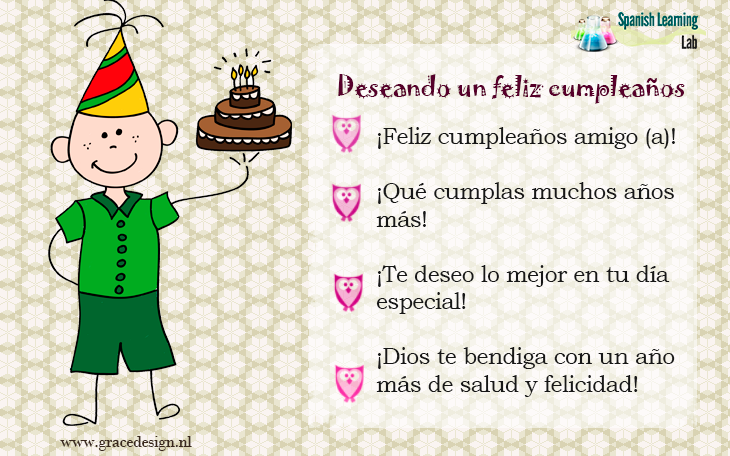 SŁOWNICZEKcelebrar (selebrar) – świętowaćcuando (kłando) – kiedy  es -  jesttu – twojemi – mojecumpleanos (kumpleańos)– urodzinymańana - jutrote - ciebieSU – jego, jejen - wcumplir (kumpli) - kończyćinvitar a – zapraszać na querer (ke rer)– chciećYo quiero (jo kiero) – ja chcęTu quieres (tu kieres)– ty chceszpara – dlael mes – miesiącel regalo – prezentla fiesta – swięto, partydesear - życzyćDialogo 1- Hola, Pablo. ¿Cuándo es tu cumpleaños?- Mi cumpleaños es el 23 de enero.¿El 23 de enero? ¡Eso es mañana!Dialogo 2-Hola, Paula. ¿Qué haces por aquí? ¿Quieres comprar algo?- Dos regalos: un regalo para una amiga y otro regalo para mi padre.- ¿Cuántos años tiene tu amiga?- Tiene 22 años.- ¿Y qué le gusta?- Le gusta mucho la música. Está estudiando en una escuela de música y toca la guitarra muy bien- Puedes regalarle un disco de música- Buena idea. Gracias. ¡Eres un experto en regalos!Ja zapraszam – yo invitoJa obdarowuję – yo regaloJa chcę podarować – yo qui ero regalar